Informal Amenities Committee Meeting 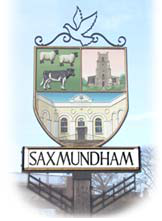 All Members of the Amenities & Services Committee are requested to attend a meeting on Monday 17 January at 6pm 2022 via Zoom linkAGENDAApologies and Approval of Absence - To receive apologies for absence.Pecuniary/Non-Pecuniary Interests - Councillors to declare any pecuniary or non-pecuniary interests and consideration of any requests for dispensation. Notwithstanding this item, Councillors may subsequently declare an interest at any point in the meeting.Minutes of the Previous Meeting:  To resolve that the minutes of the of the meeting held on the Monday the 15 November 2021 are a true and accurate record (Appendix 1). Updates from the ClerkStorage at the Town HouseReport on the Environmental Co-ordinator’s Activities750 treesSite Specific Maintenance PlansTown HouseChantry Rd Memorial FieldMemorial Field Landscape Project Electrical charging points – To receive an updateROSPA reportsTo consider recommendations for actions from the playpark ROSPA reports.Speeding and Town Gateways To receive an update on recent meeting with the police on Speed WatchTo consider requesting a traffic survey for South entrance at a cost of £410To receive a progress report on the Town Gateways signs and consider design quote if received. Street Furniture Requests – (Standing Item) To consider any requests.Correspondence - (Standing Item) To consider any correspondence received related to Amenities and Services Committee 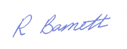 R BarnettClerk to Saxmundham Town Council   Date: Monday, 07 February 2022 Tel: 01728 604595   Email: townclerk@saxmundham-tc.gov.uk